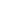 team red Deutschland GmbH
Klaus Klöppel Tel. +49 179 - 393 26 56  klaus.kloeppel@team-red.net
Firmenzentrale: Almstadtstr. 7  10119 Berlin
Ust.-Idnr. DE266370371  Handelsregister Berlin HRB121492B
Geschäftsführer: Dr. Bodo Schwieger  Tel.: +49 30 138986-35, info@team-red.net